    Blauwe Wimpel 2019 te Brugge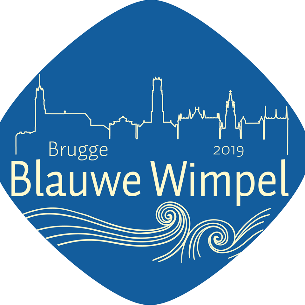 Wanneer? Van 3 t.e.m. 5 mei 2019Waar? Op de Nautische Basis van de 11e 22e FOS De Boekaniers, Louis Coiseaukaai 11d 8000 BruggeWat is dit? Blauwe Wimpel is een samenkomst van alle Zeescoutsen en Fosgroepen van België. We zullen tegen deze groepen strijden in allerlei opdrachten en spelen voor de titel van Blauwe Wimpel 2019. We zullen ons opsplitsen in enkele groepen. Het aantal groepen zal afhangen van het aantal inschrijvingen die we krijgen. Elke groep is een kwartier. In dit kwartier zal je meestrijden voor de titel. Wat we juist allemaal gaan moeten doen dat weten we zelf nog niet dus dat blijft voorlopig een verrassing. We zijn er wel zeker van dat het een geslaagd weekend gaat zijn.  Wat neem ik mee? Gamel, bestek, beker, drinkfles, brooddoos, zonnecrème, slaapgerief, reservekledij, wasgerief, reddingsvest (indien je er zelf 1 hebt), tentje (onderling af te spreken), eventueel een klein beetje zakgeld,… en natuurlijk niet te vergeten je goed humeur.Deelnameprijs? 34 euro voor het weekend zelf+ 11 euro voor het treinvervoer naar en van Brugge. Dit is een totaal bedrag van 45 euro. Te storten op volgende rekeningnummer: BE10 7330 0716 5704(Indien je zelf een abonnement van de trein hebt, laat dit dan zo snel mogelijk weten aan je leiding en dan moet je maar 34 euro storten op de rekening.)Vertrek op 3mei: Om 18 uur aan het Station te Turnhout.Aankomst op 5mei: Dit zal later nog gecommuniceerd worden. Het exacte uur waarop het weekend gedaan is, is voor ons ook nog onbekend.………………………………………………………………………………………………………………………………………………..Inschrijfstrookje:Wij ouders van……………………………………(tak:…………………………….) geven onze zoon/dochter de toestemming om mee te gaan op Blauwe Wimpel en zullen hiervoor het bovenstaande bedrag storten op de scoutsrekening.Handtekening:(Gelieve dit strookje voor 6 april terug te bezorgen aan jullie leiding. Lukt dit niet laat dan zeker voor 6 april weten aan iemand van je leiding of je meegaat of niet.)